«МОИ ГОДА – МОЁ БОГАТСТВО»«Октябрь – дождливый месяц в ожиданье снега,Итог труда, любви, весёлых летних дней.В знак преклоненья перед жизнью человекаНам дарит праздник пожилых людей»            Накануне  1 октября  в нашем детском саду прошли праздники посвященные Дню  пожилого человека.             Пока мы молоды, мысль о старости кажется нам такой далекой и даже невозможной. Нам кажется, что мы будем всегда молоды, но…Жизнь быстротечна, годы проходят быстро, и в какой-то момент  человек начинает понимать, что он пополняет ряды бабушек и дедушек.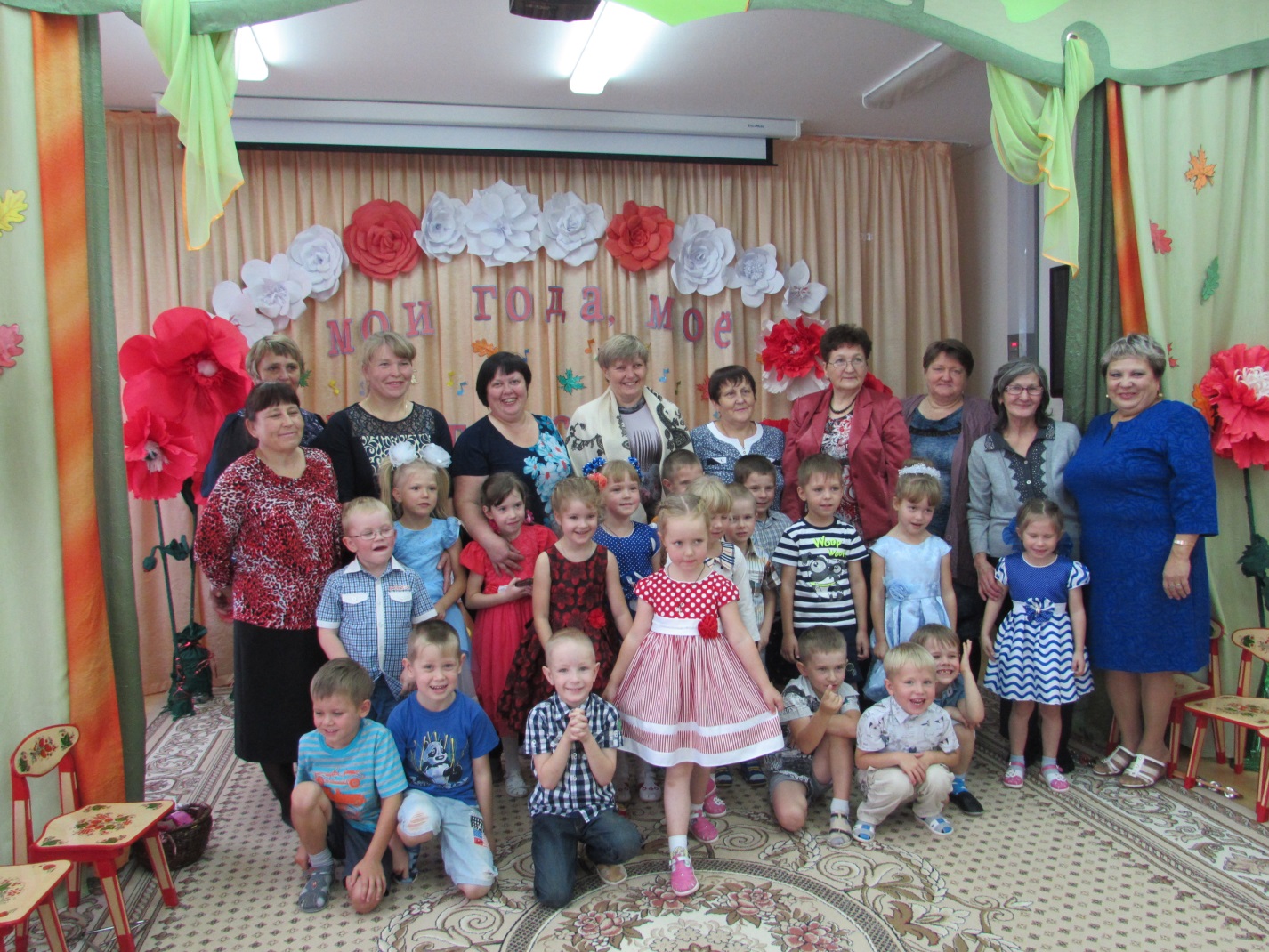                Кто-то удивится: детский сад и пожилые люди! Но ведь именно в детском саду закладывается  все хорошее и доброе, в том числе, любовь и уважение к старшему поколению.  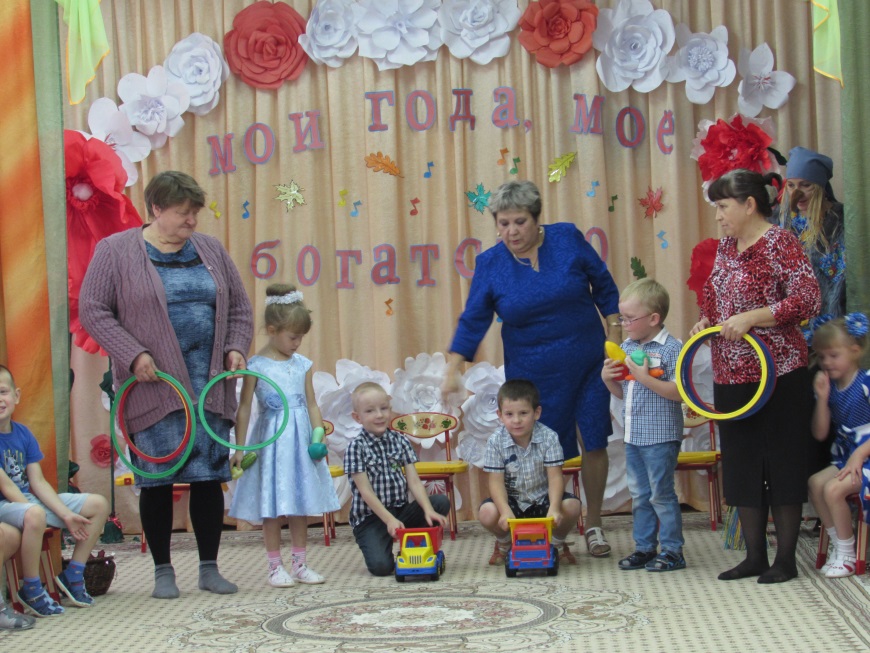                   Ярко украшенный зал встречал гостей нежной музыкой. На весёлом концерте дети показали свои таланты. Ребята порадовали гостей  задорными, веселыми песнями и танцами. 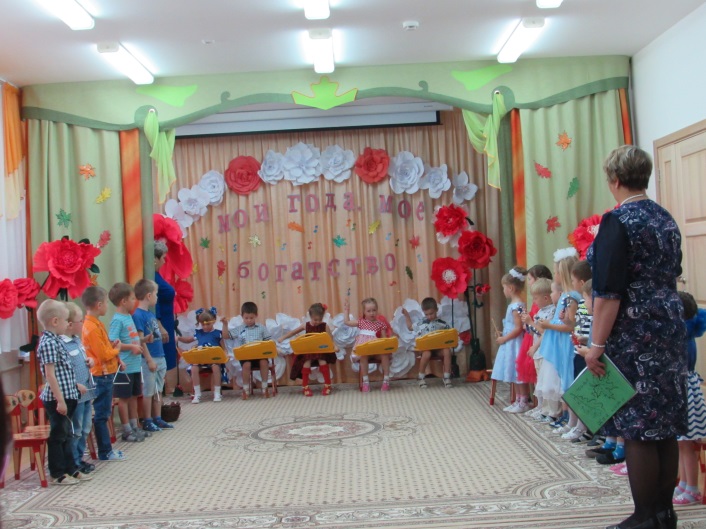 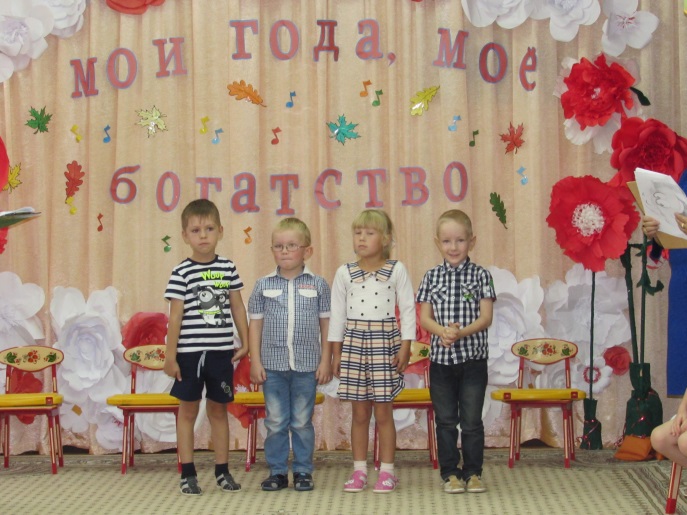 
                    Как правило, в этот день  в детский сад были приглашены  бабушки и дедушки, которые не только принимали поздравления от детей, но и активно участвовали в тематических конкурсах и эстафетах.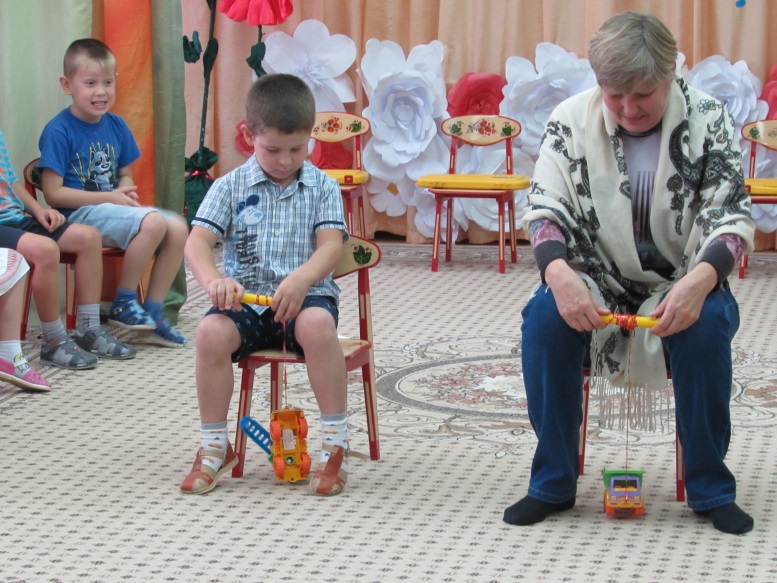               Самыми радостными и увлекательными для ребятишек были конкурсы, где они соревновались вместе со своими бабушками и дедушками.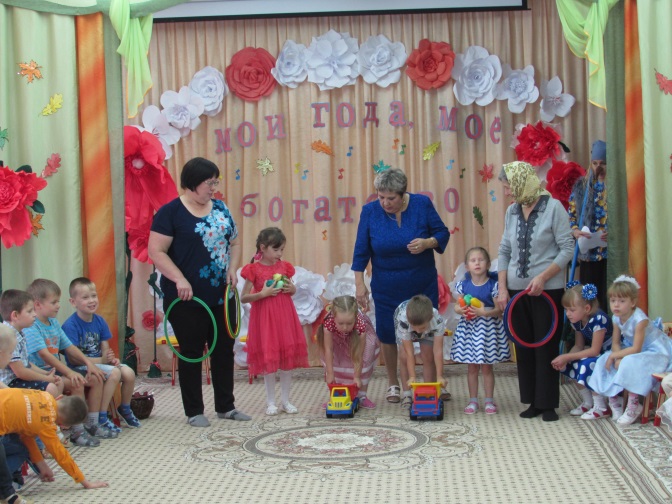 А еще, вместе с главным возмутителем спокойствия, Бабой Ягой, устроили танцевальный конкурс.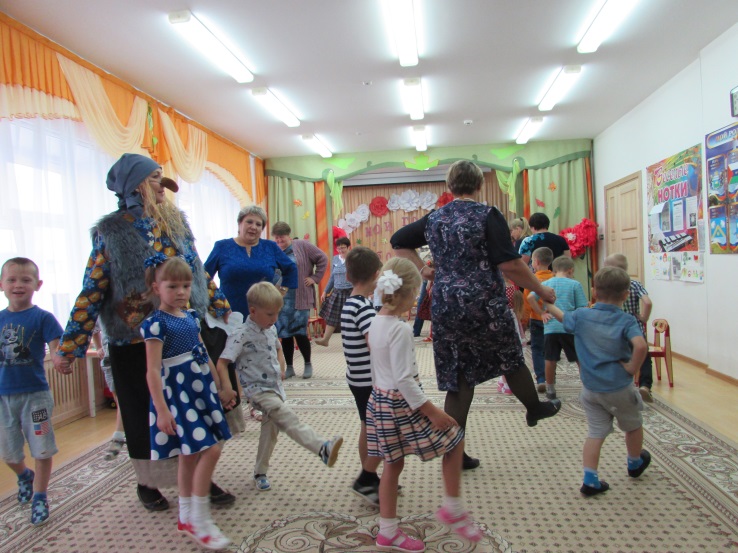 Главная цель этого мероприятия –  привить нашим воспитанникам такие важные личностные качества как вежливость, уважение к старшему поколению, любовь к своей семье.  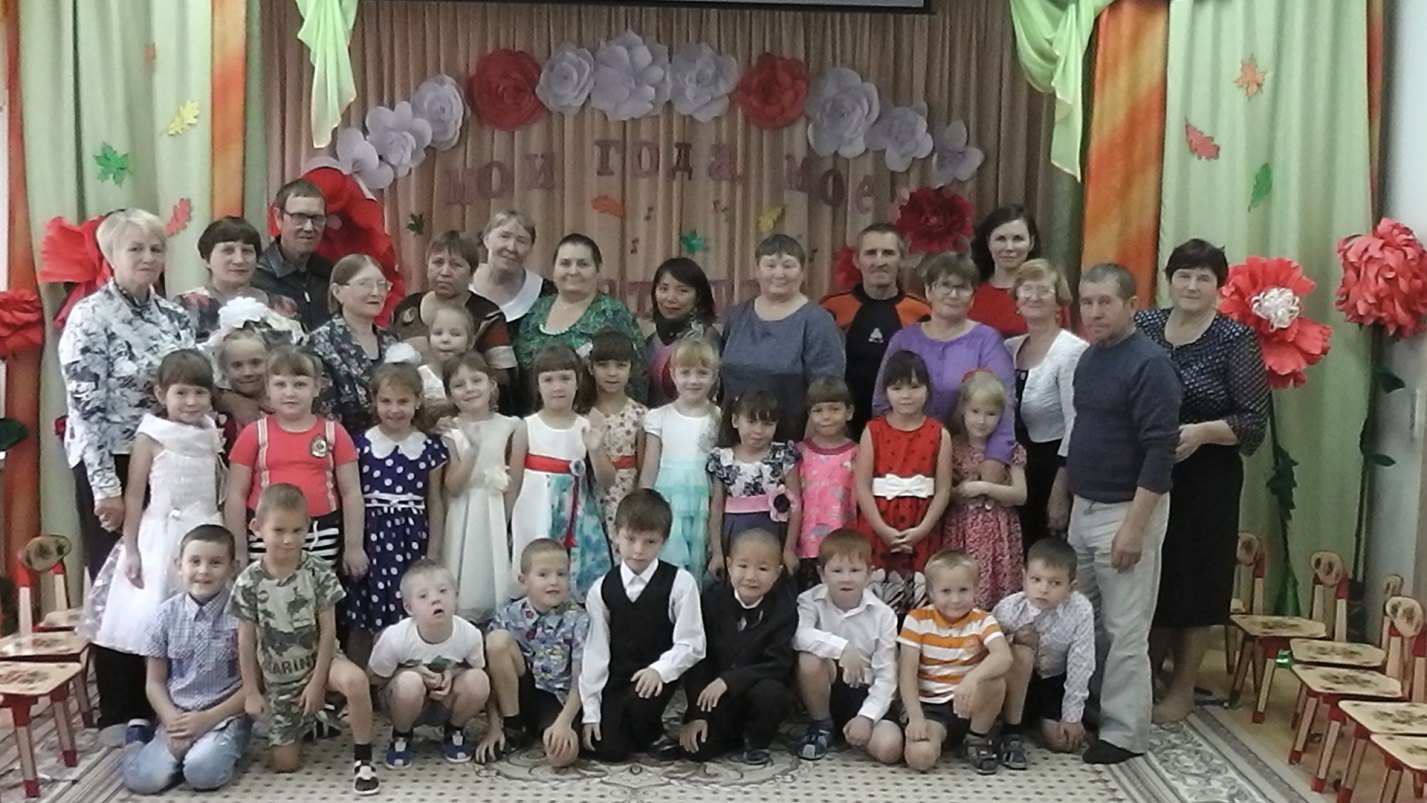                                                                   Музыкальный руководитель:                                                                           Сомова Т. Ю.